UFSCAR – CECH (Centro de Educação e Ciências Humana)ATA DA 18ª REUNIÃO DA EQUIPE DA UNIDADE ESPECIAL DE INFORMAÇÃO E MEMÓRIA - UEIM,  REALIZADA EM 10 DE FEVEREIRO  DE 2021, ÀS 09h15, ON-LINE (plataforma institucional RNP - Rede Nacional de Ensino e Pesquisa).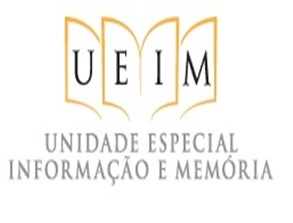 Às nove horas e quinze minutos do dia dez de fevereiro, no ano dois mil e vinte e um, on-line, através da plataforma institucional RNP - Rede Nacional de Ensino e Pesquisa, contando com a presença do Bibliotecário Documentalista  e Coordenador Técnico Pró-Tempore da UEIM, Ricardo Biscalchin, da Auxiliar em Administração Gisele Ap. Monti Carmelo Donadoni e da Estagiária Administrativa Thaís Rodrigues de Sousa,  foi realizada a décima oitava  reunião da Equipe da Unidade Especial de Informação e Memória, UEIM/CECH, sob a presidência do Coordenador Técnico Pró-Tempore da UEIM, Ricardo Biscalchin. PAUTA:  1-  Aprovação da Ata da 17ª  Reunião  da  UEIM  durante a pandemia de COVID-19, realizada em 17/12/2020. Aprovada por unanimidade;   2-   Thaís ficou de pensar uma ideia para entregar em fevereiro de 2021.  Em relação à exposição, ficou decidido que a Estagiária Administrativa da UEIM, Thais Rodrigues de Sousa,  vai elaborar um texto para contextualizar a exposição. Esse texto vai ser ajustado ao longo do tempo e,  após, será decidido um novo título para a exposição e uma data para  sua divulgação;  3- Acompanhamento da aprovação das atualizações do Regimento Interno da UEIM; A Auxiliar em Administração Gisele Ap. Monti Carmelo Donadoni, secretária da UEIM, informou aos presentes que a tramitação do processo SEI nº 23112.001130/1997-86, ainda continua aguardando o parecer da Procuradoria Federal da UFSCar;  4-  Definição de retomada de pós recesso da pandemia de COVID-19.  A equipe da UEIM decidiu aguardar a Profa. Drª. Luciana Salazar Salgado retornar de suas férias. O Coordenador Técnico e Bibliotecário Documentalista da UEIM disse que,  no momento, o primordial é atender os agendamentos dos pesquisadores. Disse também que iremos manter os procedimentos anteriores de atendimento aos usuários e estar sempre observando as mudanças para nos adequarmos aos acontecimentos. INFORMES: 1-  Posse da atual gestão da Reitoria da UFSCar, 2021/2025.  A equipe da UEIM parabenizou a nova gestão à frente da Reitoria da UFSCar e demais membros de Pró-Reitores, para o período de 2021/2025, desejando sucesso.  Nada mais havendo a tratar, a reunião foi encerrada às 10h06, e eu, Gisele Aparecida Monti Carmelo Donadoni, lavrei a presente ata que vai assinada pelos participantes da reunião, conforme segue: Ricardo Biscalchin______________________________________________________________;Gisele M. C. Donadoni__________________________________________________________;Thaís Rodrigues de Sousa______________________________________________________.